	ALLEGHENY COUNTY DEPARTMENT OF HUMAN SERVICES	√    if item is complete	OFFICE OF COMMUNITY SERVICES	─    if missing informationPrevention Synergy Data Review			IMT common area: Policy/Procedure                                           Program/Site:  				(Family Center / Home Visiting / Hybrid)		Date:  				Monitor: DIRECTIONS FOR USING THIS FORM: Randomly choose individuals in Synergy to check if their data is complete for required fields. We assume that names are being collected for all head of household members. All families should indicate if pregnant, primary language, family’s interests and referral information if provided. Enrolled families should have the rest of the data listed in this form as fits their status (e.g., no pregnancy data if they are not pregnant). Fill in the case number in the top of the column. Put checks in boxes to indicate that the data is complete in a data field in Synergy.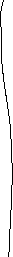 Recommendations:CASE ID1: 2: 3:4: 5:6:7:8:9:10:Drop-In (DI), Enrolled (E), Home Visiting (HV)REQUIRED (for all)Legal SexBirthdatePhone NumberContacts (approx. 1 ENGAGED contact per month enrolled; approx. 1 per quarter drop-in)Contacts: Referral Category, Referral to, Referral Details (if applicable)HIGHLY ENCOURAGED (for all)Family Interests (updated yearly – required for HV)Race (required for HV)Ethnicity (required for HV)Service Involvement (required for HV)Pregnant (required for HV)# RELEVANT DATA FIELDS# DATA FIELDS COMPLETEGreen – 7 or more participants have at least 7 data fields completeYellow – 5-6 participants have at least 7 data fields completeRed – 4 or less participants have at least 7 data fields completeGreen – 7 or more participants have at least 7 data fields completeYellow – 5-6 participants have at least 7 data fields completeRed – 4 or less participants have at least 7 data fields completeGreen – 7 or more participants have at least 7 data fields completeYellow – 5-6 participants have at least 7 data fields completeRed – 4 or less participants have at least 7 data fields completeGreen – 7 or more participants have at least 7 data fields completeYellow – 5-6 participants have at least 7 data fields completeRed – 4 or less participants have at least 7 data fields completeGreen – 7 or more participants have at least 7 data fields completeYellow – 5-6 participants have at least 7 data fields completeRed – 4 or less participants have at least 7 data fields completeGreen – 7 or more participants have at least 7 data fields completeYellow – 5-6 participants have at least 7 data fields completeRed – 4 or less participants have at least 7 data fields completeGreen – 7 or more participants have at least 7 data fields completeYellow – 5-6 participants have at least 7 data fields completeRed – 4 or less participants have at least 7 data fields completeGreen – 7 or more participants have at least 7 data fields completeYellow – 5-6 participants have at least 7 data fields completeRed – 4 or less participants have at least 7 data fields completeGreen – 7 or more participants have at least 7 data fields completeYellow – 5-6 participants have at least 7 data fields completeRed – 4 or less participants have at least 7 data fields completeGreen – 7 or more participants have at least 7 data fields completeYellow – 5-6 participants have at least 7 data fields completeRed – 4 or less participants have at least 7 data fields completeGreen – 7 or more participants have at least 7 data fields completeYellow – 5-6 participants have at least 7 data fields completeRed – 4 or less participants have at least 7 data fields completeHOME VISITING ENROLLEES ONLYAddressHousehold MembersPregnantPrimary LanguageCI: Address (HoH)CI: Phone (HoH)CI: Emergency Contact (at least one recorded)D: Income Source (HoH)D: Income Frequency (HoH)D: Insurance Type (children)D: Housing Status (HoH)D: Housing Type (HoH)D: Moved in Last Year (HoH)HPREG: Father’s NameHPREG: Approx. Due DateHPREG: Begun Receiving Prenatal CareHPREG: Did Staff Member AssistHPREG: Pregnancy OutcomeHCHILD: Immunizations Current?HCHILD: Lead Screening?HCHILD: Receives Well Child Visits?HCHILD: See Dentist?HCHILD: Birthweight (if born after family enrolled)A: Child NameA: ASQ TypeA: ASQ AgeA: ASQ Screening DateA: All Scores and Cutoff ScoresA: Referral RecommendedA: Referral Made (If recommended)A: Child EligibleA: Accepted EI ServicesA: EI Start Date (If accepted)Contact: Referral CategoryContact: Referral toContact: Referral DetailsP: Plan Summary# RELEVANT DATA FIELDS# DATA FIELDS COMPLETEGreen – 7 or more participants have >80% of relevant data fields completeYellow – 5-6 participants have >80% of relevant data fields completeRed – 4 or less participants have >80% relevant data fields completeGreen – 7 or more participants have >80% of relevant data fields completeYellow – 5-6 participants have >80% of relevant data fields completeRed – 4 or less participants have >80% relevant data fields completeGreen – 7 or more participants have >80% of relevant data fields completeYellow – 5-6 participants have >80% of relevant data fields completeRed – 4 or less participants have >80% relevant data fields completeGreen – 7 or more participants have >80% of relevant data fields completeYellow – 5-6 participants have >80% of relevant data fields completeRed – 4 or less participants have >80% relevant data fields completeGreen – 7 or more participants have >80% of relevant data fields completeYellow – 5-6 participants have >80% of relevant data fields completeRed – 4 or less participants have >80% relevant data fields completeGreen – 7 or more participants have >80% of relevant data fields completeYellow – 5-6 participants have >80% of relevant data fields completeRed – 4 or less participants have >80% relevant data fields completeGreen – 7 or more participants have >80% of relevant data fields completeYellow – 5-6 participants have >80% of relevant data fields completeRed – 4 or less participants have >80% relevant data fields completeGreen – 7 or more participants have >80% of relevant data fields completeYellow – 5-6 participants have >80% of relevant data fields completeRed – 4 or less participants have >80% relevant data fields completeGreen – 7 or more participants have >80% of relevant data fields completeYellow – 5-6 participants have >80% of relevant data fields completeRed – 4 or less participants have >80% relevant data fields completeGreen – 7 or more participants have >80% of relevant data fields completeYellow – 5-6 participants have >80% of relevant data fields completeRed – 4 or less participants have >80% relevant data fields completeGreen – 7 or more participants have >80% of relevant data fields completeYellow – 5-6 participants have >80% of relevant data fields completeRed – 4 or less participants have >80% relevant data fields complete